                                                                  УТВЕРЖДАЮ							Председатель районного 									Совета депутатов				                                                         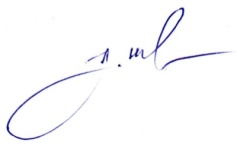                                                                                         А.В.Шкадов				                                                                                                               «30"    декабря      2020 г.ГРАФИКпроведения    "прямых телефонных  линий" председателем   Кореличского    районного Совета        депутатов           Шкадовым А.В. с населением района на 1 полугодие 2021 г.№ п/пДата, время, место  проведения1      20 января 2021 г. с 9-00 до 11-00 каб. № 57 тел. 2-11-882      10 марта   2021 г. с 9-00 до 11-00 каб. № 57 тел. 2-11-883      12 мая      2021 г. с 9-00 до 11-00  каб. № 57 тел. 2-11-88